Milí deviataci, z témy „História Slovenska“ si pomocou učebnice vytvorte poznámky a základné údaje je potrebné si zapamätať. Keďže touto témou ukončíme ďalší tematický celok, tak na budúci týždeň pripravím pracovný list zameraný na zopakovanie histórie Zeme a Slovenska. Som veľmi rada, že sa snažíte vzdelávať a sledujete zadania. Téma :    Geologická história SlovenskaPríroda vyniká veľkou pestrosťou a rozmanitosťou. Na začiatku prvohôr bolo na našom území more. Pri vrásnení vzniklo mohutné pohorie. Veľká časť územia sa stala na dlhú dobu súšou. Na konci prvohôr bola na Slovensku púšť, takmer bez života.V druhohorách bolo územie zaplavené morom Tethys, v ktorom sa usadzovali najmä vápence a dolomity. Na konci druhohôr sa začalo alpínske vrásnenie. 
Na veľkej časti územia vzniklo nové pohorie a zasa prevládala súš.V treťohorách bolo na severe a juhu more. Usadzovali sa vrstvy pieskovcov a ílovcov, ktoré sa striedali (flyš).  Koncom treťohôr bolo u nás naposledy more.
V jazerách po ústupe mora vznikali ložiská hnedého uhlia. Prejavovala sa aj intenzívna sopečná činnosť.
V štvrtohorách mala krajina charakter tundry a chladnej stepi. V niekoľkých pohoriach boli horské ľadovce. V medziľadových dobách sa tvorila kvapľová výzdoba jaskýň a vznikala pôda. Riečna sieť sa podobala dnešnej. Človek - ako významný geologický činiteľ.Téma :  Osobitosti a stavba neživej prírody Slovenska- túto tému máš v učebnici BIO. 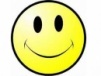 A ešte taká múdrosť :„Učiteľ  môže  otvoriť  dvere, ale vstúpiť do nich musíš ty sám.“ (neznámy autor)                                                                                             S pozdravom p.uč.Ivanová a Harvilová. 